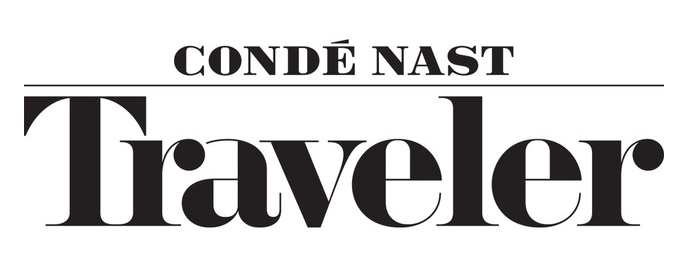 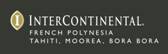 FOR IMMEDIATE RELEASE:INTERCONTINENTAL RESORTS OF FRENCH POLYNESIA RECOGNIZED IN CONDÉ NAST TRAVELER’S 2016 READERS’ CHOICE AWARDS LIST OF “TOP RESORTS IN AUSTRALIA & SOUTH PACIFIC”October 18, 2016 – Condé Nast Traveler today announced the results of its 29th annual Readers’ Choice Awards and the InterContinental Bora Bora Le Moana Resort, the InterContinental Bora Bora Resort & Thalasso Spa, the InterContinental Moorea Resort & Spa, and the InterContinental Tahiti Resort & Spa were recognized as “Top Resorts in Australia & the South Pacific.”  The Condé Nast Traveler Readers’ Choice Awards are the longest-running and most prestigious recognition of excellence in the travel industry and are commonly known as “the best of the best of travel.” Under Editor in Chief Pilar Guzmán, the Readers’ Choice Awards have become more selective and specific to the passions that inspire today’s travelers. Over 300,000 dedicated readers – nearly twice as many as last year – cast votes for 7,394 hotels, 606 cities, 500 cruise ships, and 236 islands, resulting in the 1,402 best travel experiences in the world.  All four InterContinental Resorts in French Polynesia made the coveted 2016 list which celebrates the world’s best hotels, resorts, cities, islands, airlines and cruise lines.Adorned by white sand and turquoise water, the InterContinental Bora Bora Le Moana Resort features beach bungalows, lagoon overwater bungalows and a poevai overwater suite.  The resort is located on the south side of the main island, at the famous Matira point, which is recognized as one of the most beautiful sites in French Polynesia. The resort offers French-inspired gourmet fare at Noa Noa, bi-weekly theme dinners, and Polynesian evenings that feature an international buffet accompanied by traditional Tahitian songs and performances. Vini Vini Bar and Restaurant presents refreshing island cuisine and tropical cocktails. Additionally, as a special Tahitian touch, guests can indulge in a romantic moonlight dinner on the beach or a private outrigger canoe-delivered breakfast within the privacy of their bungalow. The resort features an infinity pool and activities that include snorkeling, kayaking, paddle boarding, and outrigger canoeing in pristine lagoon waters. The InterContinental Bora Bora Resort & Thalasso Spa is located on a virgin beach on Motu Piti Aau with breathtaking views of Bora Bora’s majestic Mount Otemanu. Known for its exemplary service to its guests, the resort features a number of unique attributes, including 80 luxurious overwater villas each with a split-level terrace and sundeck for easy access to the turquoise waters of the lagoon and the first overwater wedding chapel with glass bottom floor in French Polynesia. For casual dining on the beach, Sands features delicious drinks and lighter fare. Reef is an open-air venue with terrace and offers an authentic taste of Polynesia and Mediterranean dishes in a stylish venue. Fine French cuisine is paired with wines from the largest wine cellar in French Polynesia at Le Corail. Bubbles Bar features chic décor and a wide-range of signature cocktails including the famous Black Pearl Martini. The South Beach Bar is a waterfront lounge with plush sun loungers in the sand, the shade of coconut trees, and offers Polynesian cocktails. The resort’s Deep Ocean Spa by Algotherm is the very first spa to utilize the benefits of deep-sea water and minerals extracted from the Pacific Ocean in its signature spa treatments. InterContinental Bora Bora Resort & Thalasso Spa was also the first resort in the world to harness water from the ocean depths to produce its own air-conditioning.The InterContinental Moorea Resort & Spa is situated on one of the most spectacular tropical islands of French Polynesia for a memorable South Seas vacation. The resort’s 11 hectares of lush gardens feature beautiful trees and flowers, more than 200 species of tropical plants and trees, along with 143 lanai rooms and garden, beach, and overwater bungalows. The resort brings Polynesian culture to life through dining experiences that offer stylish venues, inspired dishes, sophisticated cocktails, and thrilling traditional dance and fire-twirling shows. The resort’s Motu Iti Bar and the Beach Bar offer specialty cocktails and snacks. Two infinity pools, a fitness center, and tennis courts are also on property. The resort’s renowned Hélène Spa, was the first spa in French Polynesia. It is unique in design and was created to blend into its lush, tropical surroundings and provide a truly comfortable and relaxing setting for spa guests. The Moorea Dolphin Center is located at the resort and offers interactive programs with bottlenose dolphins, educating visitors and increasing awareness about local ecology and environmental responsibility. In partnership with the Ministry of the Environment, the Turtle Care Center was established at the resort in an effort to protect sea turtles of French Polynesia. The InterContinental Tahiti Resort & Spa has long been rated the top hotel on the island of Tahiti.  It is located alongside the lagoon with a view of Tahiti’s sister island, Moorea. The resort features 245 guest rooms, including overwater lagoon and overwater motu bungalows. The resort features two restaurants, Le Lotus and Te Tiare, and three bars, the Tiki Bar, Lotus Swim-Up Bar and the Lobby Bar Terrace. Le Lotus Restaurant is a stunning overwater restaurant with a gourmet menu. Te Tiare, which overlooks one of the resort’s infinity pools with views of Moorea’s island peaks, offers an extensive menu along with theme nights featuring an expansive buffet of Polynesian specialties and performances of “Soirée Merveilleuse” by dance group Hei Tahiti or traditional Marquesas dances. The resort’s Deep Nature Spa features signature treatments. A highlight of the resort is its lagoonarium containing approximately 200 species of colorful, tropical fish along with the property’s two stunning freshwater infinity pools. The Readers’ Choice Awards are announced in the November issue of Condé Nast Traveler, on newsstands nationwide on October 25, 2016. The full list is published exclusively online, at www.CNTraveler.com/rca.For information and rates for the InterContinental Resorts of French Polynesia, call 1-888 IC HOTELS (1-888-424-6835) or visit InterContinental Bora Bora Le Moana Resort, InterContinental Bora Bora Resort & Thalasso Spa, InterContinental Moorea Resort & Spa, and InterContinental Tahiti Resort & Spa.###About InterContinental Resorts French PolynesiaOwned and operated by Richard H. Bailey and his company, Pacific Beachcomber S.C., there are four InterContinental Resorts in French Polynesia: InterContinental Bora Bora Resort & Thalasso Spa, InterContinental Bora Bora Le Moana Resort, InterContinental Tahiti Resort & Spa, and InterContinental Moorea Resort & Spa.  Each of the resorts has completed multimillion dollar enhancements over the course of the last five years and is committed towards achieving environmental and social sustainability. Media Contact:Vanessa Bloy, InterContinental Resorts French Polynesia, (425) 440-6255, vbloy@pgcruises.comAbout Condé Nast TravelerAs the most discerning, up-to-the-minute voice in all things travel, Condé Nast Traveler is the global citizen’s bible and muse, offering both inspiration and vital intel. Condé Nast Traveler is the most trusted and celebrated name in travel with 6 National Magazine Award wins and 26 nominations in its 28-year history. Advertising Age named Pilar Guzmán Editor of the Year in 2014 and CNTraveler.com attained 4 Webby Awards since 2015. www.condenast.comPress Contact: Victor De Vita, (212) 286 6449, victor_devita@condenast.com